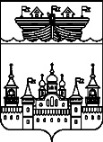 ЗЕМСКОЕ СОБРАНИЕ ВОСКРЕСЕНСКОГО МУНИЦИПАЛЬНОГО РАЙОНА НИЖЕГОРОДСКОЙ ОБЛАСТИРЕШЕНИЕ24 сентября 2019 года	№82О прекращении обсуждения кандидатур на должность председателя Земского собрания Воскресенского муниципального района Нижегородской областиВ соответствии со ст.22 Устава Воскресенского муниципального района Нижегородского области, принятого постановлением Земского собрания Воскресенского района от 29.08.2005, со ст. 5 Регламента Земского собрания Воскресенского муниципального района, утвержденного решением Земского собрания Воскресенского муниципального района Нижегородской области от 19.11.2010 № 112 (в редакции решения Земского собрания района от 23.08.2019 №78),Земское собрание района решило:Прекратить обсуждение кандидатур на должность председателя Земского собрания Воскресенского муниципального района Нижегородской области.Председательствующий на заседании Земского собранияВоскресенского муниципального района Нижегородской области					В.А.Зуев